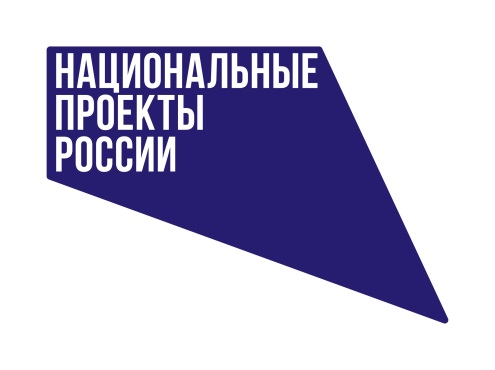 Орловцы смогут проголосовать за объекты благоустройства на общероссийской платформе по формированию комфортной городской средыВ России появится общероссийская платформа по формированию комфортной городской среды. Проект запускают Минстрой России и АНО «Диалог Регионы». Его основная цель - максимально упросить участие граждан в жизни города и сделать так, чтобы городская среда отвечала потребностям всех групп населения.На сайте будет собран перечень территорий к благоустройству в конкретном городе или регионе. Голосование по ним во всех субъектах пройдет в течение одного месяца - с 26 апреля по 30 мая 2021 года. Полученные результаты помогут сформировать адресные перечни территорий на следующий год.Голосование будет доступно для россиян в возрасте от 14 лет.«В 2020 году доля граждан, принявших участие в решении вопросов развития городской среды, превысила плановый показатель в 12% и составила 13,4%, - сообщил заместитель Председателя Правительства РФ Марат Хуснуллин. - Регионы активно работали по этому направлению, но нам важно централизовать процесс вовлечения, сделать его более доступным, особенно учитывая, что в этом году мы планируем достичь вовлеченности 15% граждан».Согласно федеральному проекту «Формирование комфортной городской среды» к 2024 году доля граждан старше 14 лет, принявших участие в решение вопросов развития городской среды, должна составить 30%.Работа платформы устроена максимально просто. После регистрации через портал «Госуслуги» или соцсети пользователь сможет выбрать те объекты, которые, по его мнению, больше всего нуждаются в обновлении, и проголосовать за них.У сайта платформы предусмотрена и мобильная версия, также планируется создать отдельное приложение для голосования.Объекты, набравшие наибольшее число голосов, попадут в адресный перечень для благоустройства на следующий год. Кроме того, голосование может проводиться по дизайн-проектам.Также заработают горячие линии, где можно будет получить ответы на самые распространенные вопросы.«За счет запуска всероссийской платформы мы решим сразу несколько важных задач, - пояснил заместитель Министра строительства и жилищно-коммунального хозяйства РФ Максим Егоров. - Как показывают опросы, многие все еще не знают, как и где принять участие в отборе территорий для благоустройства. Поэтому мы, во-первых, рассчитываем на вовлечение максимального числа людей, чтобы можно было при формировании городской среды учесть все нюансы. Во-вторых, благоустройство станет более открытым - на платформе можно будет посмотреть результаты голосования по любому объекту, найти его на карте, узнать о статусе исполнения работ». В дальнейших планах - получение обратной связи от жителей. Планируется проводить опросы граждан об их впечатлениях, о том, довольны ли они той работой, которая делается в регионе, выполняются ли установленные сроки.«Мы хотим сделать так, чтобы платформа стала единой базой знаний для всей страны. По сути, это будет архив, в котором можно будет посмотреть, что было сделано, что будет, как идет этот процесс», - рассказал генеральный директор АНО «Диалог Регионы» Алексей Гореславский.Отметим, что разработчик платформы и ее оператор - АНО «Диалог Регионы» уже запустила в российских регионах Центры управления регионом (ЦУР) и систему «Инцидент Менеджмент». Они нацелены на сбор отзывов граждан о существующих проблемах и способствуют более оперативным ответам на запросы жителей в соцсетях.